PHOTO COMPETITION 2019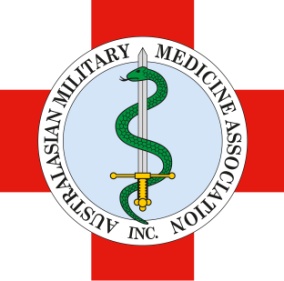 ENTRY AND AGREEMENT FORMFor the Publication, Reproduction & Communication of your work by the Australasian Military Medicine AssociationNotes to Agreement:a. Your photograph WILL NOT be accepted for entry in the competition unless accompanied by this signed agreement.  Each photograph must be accompanied by a SEPARATE Agreement.b. Photographs must conform to the competition’s conditions of entry. Failure to comply with these instructions will mean your photograph will not be accepted in the competition.c. This Agreement is between the Australasian Military Medicine Association (“the Publisher”) and the undersigned entrant(s) (“the Entrant(s)”) in respect of the photograph entitled:(hereafter “the Work”) which the Entrant(s) submit for entry in the Photo Competition 2018.1. The Entrant(s) grant(s) to the Publisher an irrevocable and non-exclusive right to publish, reproduce and communicate the Work in whatever form the Publisher deems fit, including the right to enter into agreements authorising third parties to do the same.2. The Entrant(s) retain(s) copyright in the Work and may publish or authorise others to publish the entire Work or any part thereof. The Publisher will ensure that appropriate credit is given to the author of the Work.3. The Entrant(s) warrant(s) that they are the sole copyright owners of the Work and that it contains nothing that is defamatory or of such a nature to incur liability of any kind whatsoever, and the Entrant(s) further agree(s) to indemnify the Publisher andits employees and agents against any liability, loss or harm caused by actions arising from the publication, display or distribution of the Work. The Entrant(s) warrant(s) that they have obtained all necessary permissions from any person identifiable in the Work.4. The Entrant(s) warrant(s) that they have obtained all necessary permissions from respective authorities.5. The Publisher has the sole right to determine eligibility of the Work for entry in the competition without consulting the Entrant(s).6. Where a Work has more than one Entrant, any one of those Entrants may sign this Agreement on behalf of all. By so signing, that Entrant warrants that the other Entrant(s) agree to the above conditions and have authorised for the Agreementto be signed on their behalf.7. The entrant is the sole photographerEntrant(s) Name: ____________________________________________ Title of Work: __________________________________________________________________________________________Description of Work: ______________________________________________________________________________________________________________________________________________________________________________________________________________________________________________________________________________________________Signature of Entrant: _______________________________________________________________ Date: _____/_____/2019If signing on behalf of another Entrant, note their name(s) here:If approved, printed A4 photographic entries with this Entry and Agreement Form(s) must be received by no later than 1700 on 21 September 2019 (posted) or 10am on Friday 4 October 2019 to the Conference Registration Desk.